    města Pelhřimova,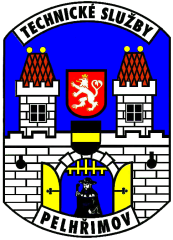                          příspěvková organizace    IČ 49056689,   DIČ  CZ 49056689           Myslotínská ulice 1740, 39301 Pelhřimov      Telefon 565/323138-9,fax.565325638, e-mail:                                            Mobil ELPE s.r.o.Myslotínská 197839301 PelhřimovIČ 49050494DIČ CZ 49050494Věc. Objednávka č.2019/IO/141Objednáváme u Vás výrobu hliníkových cedulek na sloupy VO v Pelhřimově dle Vaší nabídky ze dne 20.12.2019 v počtu 102 kusů a dle našeho zadání.031 – 017 až 031 – 067´= 50 ks004 – 001 až 004 – 018 = 17 ks020 – 001 až 020 – 036 = 35 ksSmluvní cena ….. ..10 812,-Kč bez DPHTermín do…………..30.12.2019Faktura musí obsahovat následující text čestného prohlášení: „Vystavitel tohoto daňového dokladu čestně prohlašuje, že není v insolvenčním řízení, a že se zavazuje zde vyčíslenou DPH uhradit včas a řádně příslušnému správci daně.“ Prohlášení bude uvedeno nad závěrečnou signací dokladu nebo bude znovu podepsáno.Kopii naší objednávky přiložte k vaší faktuře.V Pelhřimově dne 23.12.2019Zpracoval a schválil : …………………………..xxxxxVedoucí staveb a investicDobrý den,
potvrzuji objednávku 102 ks hliníkových cedulek

S přáním hezkého dne

xxxxxtel.:e-mail: ELPE s.r.o.Myslotínská 1978393 01 Pelhřimovwww.elpe.cz